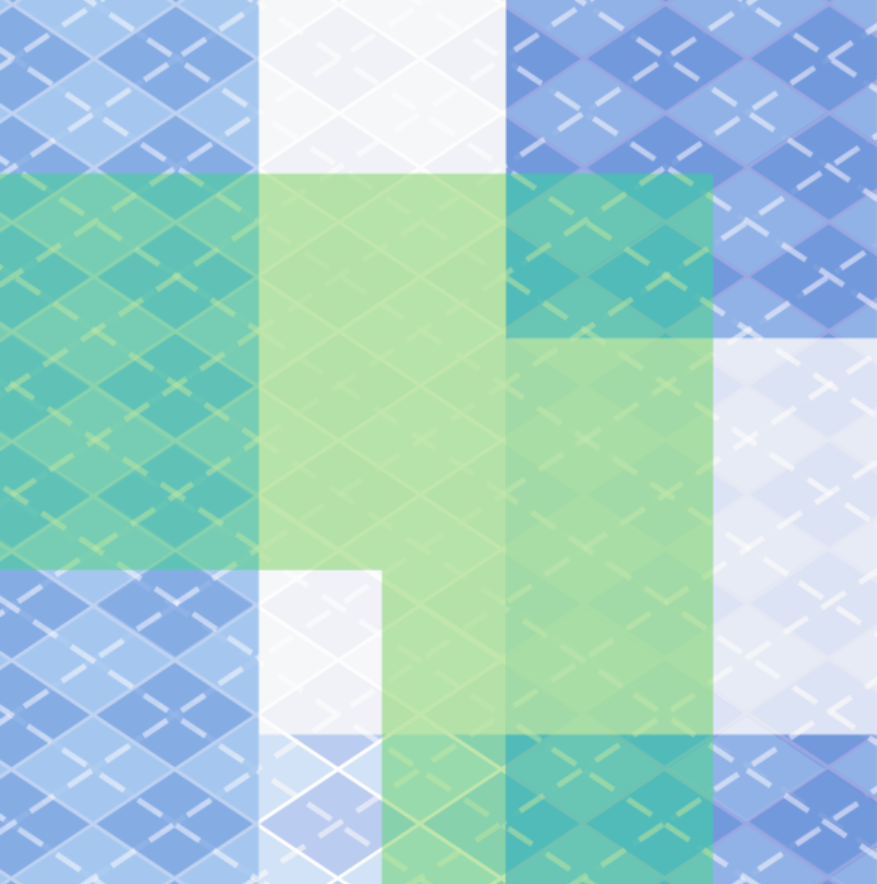 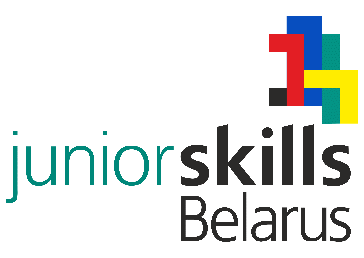 III Республиканский конкурс по основам профессиональной подготовки среди учащихся «JuniorSkills Belarus»ИНФРАСТРУКТУРНЫЙ ЛИСТПО КОНКУРСНОЙ КОМПЕТЕНЦИИ«ГРАФИЧЕСКИЙ ДИЗАЙН»Оборудование, инструменты и материалы,
предоставляемые организаторомОборудование, инструменты и материалы, доставляемые участниками конкурса№п/пНаименованиеЕдиница измеренияКоличество1Бумага формата А4, 80 г/м²лист502Стол компьютерныйшт.143Стул компьютерныйшт.144Стол для экспертовшт.15Стул для экспертовшт.76Общий сетевой цветной принтершт.17Общий сканершт.18Компьютер (ноутбук) для экспертов и подключение к сканеру и принтерушт.19Аптечка первой медицинской помощи шт.110Огнетушитель шт.111Кулер с водойшт.112Одноразовые стаканышт.20013Корзина для мусорашт.214Бейджшт.22№п/пНаименованиеЕдиница измеренияКоличество1Компьютер (ноутбук) с программным обеспечением, необходимым для выполнения конкурсного задания: Adobe Illustrator, Adobe InDesign, Adobe Photoshop, Adobe Acrobatшт.12Графический планшет (на усмотрение участника)3Сетевой фильтр (удлинитель) на 5метровшт.14Папка пластиковая со скоросшивателем на 10 листов формата А4шт.15Гелевая ручкашт.16Линейка длиной 20 смшт.17Графитовый карандашшт.18Ластикшт.19Точилкашт.110Бумага формата А4, 80 г/м²лист10